Załącznik do rozporządzenia Ministra Zdrowia z dnia... (Dz. U. poz. .....)MAKSYMALNY CZAS I WARUNKI PRZECHOWYWANIA MATERIAŁU BIOLOGICZNEGO OD MOMENTU JEGO POZYSKANIA DO WYKONANIA BADANIA Jeżeli badanie jest wykonane po upływie maksymalnego czasu od pozyskania materiału do wykonania badania, w dokumentacji odnotowuje się przyczyny oraz zaznacza na formularzu wyników fakt wykonania badania po tym czasie.ObjaśnieniaCelem ilościowego badania laboratoryjnego jest określenie stężenia lub aktywności diagnostycznie istotnego składnika analizowanego w płynach ustrojowych w celu uzyskania informacji o sytuacji klinicznej pacjenta. Oznacza to, że skład próbek poddawanych analizie nie może ulec zmianie podczas fazy przedanalitycznej (pobieranie próbek, transportowanie, przechowywanie, przygotowywanie próbek).Stabilność jest zdolnością materiału badawczego do zachowania początkowych właściwości mierzonego składnika przez okres mieszczący się w określonych granicach, podczas gdy próbka przechowywana jest w określonych warunkach.Pomiar niestabilności opisany jest jako różnica bezwzględna, jako współczynnik lub odsetek odchylenia wyników uzyskanych w pomiarze w czasie 0 oraz po określonym czasie.Maksymalna dopuszczalna niestabilność jest odchyleniem wyniku, które odpowiada maksymalnej dopuszczalnej nieprecyzyjności pomiaru. Zostało to określone jako 1/12 biologicznego przedziału referencyjnego. Odchylenie to powinno być mniejsze od połowy całkowitego błędu wyprowadzonego z sumy zmienności biologicznej i technicznej. Stabilność próbki krwi w fazie przedanalitycznej określona jest poza innymi czynnikami przez temperaturę i czynniki mechaniczne. Ponieważ czas ma również istotny wpływ, stabilność określa się jako maksymalny dopuszczalny czas przechowywania w określonych warunkach.Maksymalny dopuszczalny czas przechowywania (maksymalny czas od pozyskania materiału do wykonania badania) stanowi okres, w którym wymóg stabilności jest spełniany przez 95% próbek. Jest to wymóg minimalny, ponieważ w warunkach patologicznych stabilność składnika w próbce może ulegać istotnemu zmniejszeniu. Czas przechowywania podany jest w stosownych jednostkach czasu (dni, godziny, minuty). Musi być dokonane jasne rozróżnienie pomiędzy przechowywaniem próbki pierwotnej (krew, mocz, płyn mózgowo-rdzeniowy), a przechowywaniem próbki badanej (osocze, surowica, osad, rozmaz krwi).Czas przechowywania przedstawiony jest dla:przechowywania próbki pierwotnej w temperaturze pokojowej (20‒25°C),przechowywania próbki badanej w temperaturze pokojowej (20‒25°C), w temperaturze lodówki (4‒8°C) oraz głęboko zamrożonej (−20°C).Czas transportu jest różnicą pomiędzy czasem pobrania próbki (co najmniej z dokładnością do 15 minut), a czasem przyjęcia zlecenia i/lub dotarcia próbki do laboratorium.Czas przedanalityczny w laboratorium jest różnicą pomiędzy czasem wykonania badania, a czasem przyjęcia zlecenia/próbki.Legenda oznaczeń i skrótów w tabelach:     próbka zalecana,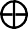 +      próbka może być zastosowana bez zmian wyniku,(+)   próbka może być zastosowana z uwzględnieniem ograniczeń (w przypadku osocza cytrynianowego podkreśla to potrzebę wzięcia pod uwagę rozcieńczenia przez cytrynian),–     próbka niezalecana.Zwiększenie 	lub zmniejszenie  wartości może być stwierdzane w porównaniu do zalecanych próbek.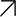 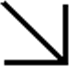 Litery greckie odnoszą się do informacji podanych przez firmy zajmujące się diagnostyką. Poniżej oprócz nazwy firmy podano również nazwę systemu diagnostycznego, którego informacja dotyczy:α ‒ ORTHO-Clincal Diagnostics (Vitros Systems),β ‒ Abbott (Axsym, Architect),γ ‒ Roche Diagnostics (Hitachi, Elecsys, Modular),γγ ‒ Roche Diagnostics (Cobas® INTEGRA),δ ‒ Beckman-Coulter (Synchron LX/CX, Immage/Array, Access), ε ‒ Dade Behring (Dimension®, BN Systems, Stratus CS),κ ‒ DPC Immulite, λ ‒ Bio-Rad,µ ‒ Bayer (ADVIA Centaur/ACS 180).Puste pole oznacza, że nie znaleziono żadnych danych w literaturze.Jeżeli podana została tylko nazwa jednostki czasu, oznacza to czas rzędu kilku jednostek (np. min ‒ kilka minut); taka sytuacja jest spowodowana nieznalezieniem w literaturze precyzyjniejszych danych.min	‒ minuta,h	‒ godzina,d	‒ dzień,t	‒ tydzień,m	‒ miesiąc,l	‒ rok/lat,biol.	‒ biologiczny,cytr.	‒ cytrynianowy,hep.	‒ heparynizowany, (nie)stab.	‒ (nie)stabilny, (nie)stabiliz. ‒ (nie)stabilizowany, prob.	‒ probówka,temp.	‒ temperatura,zamkn.	‒ zamknięta.Tabela 1. Maksymalny czas od pozyskania materiału do wykonania badania krwi Tabela 2. Maksymalny czas od pozyskania materiału do wykonania badania moczuTabela 3. Maksymalny czas od pozyskania materiału do wykonania badania płynu mózgowo-rdzeniowegoSkładniki analizowanePróbkiPróbkiPróbkiPróbkiPróbkiPróbkiPróbkiPróbkiStabilnośćStabilnośćStabilnośćStabilnośćStabilizatorKomentarzSkładniki analizowanesurowicaosoczeosoczeosoczekrew pełnakrew pełnakrew pełnaokres biol. półtrwaniawe krwi w temp. 20-25°Cw surowicy/osoczuw surowicy/osoczuw surowicy/osoczuStabilizatorKomentarzSkładniki analizowanesurowicahep.EDTAcytr.hep.EDTAcytr.okres biol. półtrwaniawe krwi w temp. 20-25°C-20°C4-8°C20-25°CStabilizatorKomentarz3-Hydroxy-maślanOdbiałczanie krwi pełnejAcetaminofen (patrz paracetamol)Acetylosalicylan+++(+)15-30 minAdenowirus - przeciwciała+(+)Odczyn wiązania dopełniacza, ELISA IgG, IgMAlbumina++*(+)(+)3 t6 d14 d(2-6°C)4 m5 m2,5 m* W metodach kolorymetrycznych zaleca się pomiar bichromatycznyAldosteron++min1 d 4 d4 d4 dEDTAAluminium----d1 l2 t1 tSpecjalna prob.Amfetaminy+++Amikacyna+++ (+) 30 min-3 h2 hAminotransferaza alaninowa (ALAT, ALT, GPT)+++(+)47 h4 d 7 d7 d3 dAminotransferaza asparaginianowa (ASAT, AST, GOT)++,- (+)17 h7 d 3 m7 d4 dAmiodaron+++4 h-25 dHPLCAmitryptylina+++17-40 h1 dHPLCAmoniak (NH +)4-(+) -+min15  min w EDTA3 t2 h15 minseryna5 mmol/L+boran2 mmol/LNie stosować heparyny amonowej. Możliwe zanieczyszczenie przez amoniak obecny w pocieSkładniki analizowanePróbkiPróbkiPróbkiPróbkiPróbkiPróbkiPróbkiPróbkiStabilnośćStabilnośćStabilnośćStabilnośćStabilizatorKomentarzSkładniki analizowanesurowicaosoczeosoczeosoczekrew pełnakrew pełnakrew pełnaokres biol. półtrwaniawe krwi w temp. 20-25°Cw surowicy/osoczuw surowicy/osoczuw surowicy/osoczuStabilizatorKomentarzSkładniki analizowanesurowicahep.EDTAcytr.hep.EDTAcytr.okres biol. półtrwaniawe krwi w temp. 20-25°C-20°C4-8°C20-25°CStabilizatorKomentarzAmylazatrzustkowacałkowita+++++, +, -, ,*(+)(+)*9-18 h9-18 h4 d 4 d 1 l1 l7 d7 d7 d7 d* Możliwe obniżenie aktywności na skutek wiązania Mg i Caw temp.  25°CAmyloid A (SAA)++3 mw 25oC8 d 3 d Analiza DNA i RNA poprzez amplifikację (PCR)(+)-*-*+DNA 1 tRNA 2 hRNA:5 mmol/L izotiocyja- nian guanidyny* Heparyna hamuje polimerazę Taq i enzymy restrykcyjne LiCl 1,8 mol/L eliminuje ten błądAndrostendion+1 d 1 l4 d1 dAntygen raka płaskonabłonkowego (SCC)+7 d1m1 m7 dProb. zamkn.Zwiększenie z powodu zanieczyszczenia (skóra)Antygen rakowopłodowy (CEA)++ , ,, µ+ ,, , µ+ 3-11 d7 d6 m7 d1 dEDTA zmniejsza o 13%  Antykoagulant toczniowy---6 m4 hOsocze bezpłytkoweAntystafylolizyna+++6 m2 d2 dAntystreptodornaza B+3 m8 dAntystreptokinaza+Antystreptolizyna++ , ,, -+ , ,, - 6 m8 d2 dAntytrombina IIIaktywnośćimmunochemiczna---+ , (+) ,+*30 h8 h2 d**1 m1 l2 t8 d2 d* Test przeprowadzony przez Pharmacia-Upjohn** Po odwirowaniuApolipoproteina E++1 d3 m8 dApolipoproteiny AI, B++ ,  , (+)3 m8 d1 dSkładniki analizowanePróbkiPróbkiPróbkiPróbkiPróbkiPróbkiPróbkiPróbkiStabilnośćStabilnośćStabilnośćStabilnośćStabilizatorKomentarzSkładniki analizowanesurowicaosoczeosoczeosoczekrew pełnakrew pełnakrew pełnaokres biol. półtrwaniawe krwi w temp. 20-25°Cw surowicy/osoczuw surowicy/osoczuw surowicy/osoczuStabilizatorKomentarzSkładniki analizowanesurowicahep.EDTAcytr.hep.EDTAcytr.okres biol. półtrwaniawe krwi w temp. 20-25°C-20°C4-8°C20-25°CStabilizatorKomentarzAspergilluswykrywanie antygenuprzeciwciała++Barbiturany (patrz również fenobarbital)++50-120 h2 d6 m6 m6 mBartonella spp.- przeciwciała+Benzodiazepina(patrz również diazepam, flunitrazepam)++25-50 h< 1 d*5 m 5 m Białko C---6-8 h1 d3 m7 d7 dNależy unikać cykli zamrażanie/rozmrażanieBiałko całkowite+ + , ,(+)różny,w zależności od rodzaju1 d1 l4 t6 dWyniki dla osocza są większe z powodu fibrynogenu (metoda biuretowa)Białko C-reaktywne (CRP)+(+)**+ , ,, (+)* +, , ,(+),+ 2-4 h3 t(2-6°C)3 l2 m11 d* Zależna od metody** Niższe wyniki osobniczo zmienneBiałko S---24-58 h4 h4 h4 hOddzielić osocze bezkomórkowe bezpośrednio po odwirowaniuBiałko S100+Bilirubinazwiązanacałkowita (również u noworodków)++++++(+)(+)h 17 dniestab.6 m6 m7 m7 d2 d1 d> 8 h przechowywać bez dostępu światłaBordetella pertussis- przeciwciała+Borrelia burgdorferi (choroba z Lyme) – przeciwciała+(+)ELISA, Western blotBrucella (bruceloza)- przeciwciała+Składniki analizowanePróbkiPróbkiPróbkiPróbkiPróbkiPróbkiPróbkiPróbkiStabilnośćStabilnośćStabilnośćStabilnośćStabilizatorKomentarzSkładniki analizowanesurowicaosoczeosoczeosoczekrew pełnakrew pełnakrew pełnaokres biol. półtrwaniawe krwi w temp. 20-25°Cw surowicy/osoczuw surowicy/osoczuw surowicy/osoczuStabilizatorKomentarzSkładniki analizowanesurowicahep.EDTAcytr.hep.EDTAcytr.okres biol. półtrwaniawe krwi w temp. 20-25°C-20°C4-8°C20-25°CStabilizatorKomentarzC peptyd++min6 h2 m5 d5 hEDTACA 125++ , , µ+ , , µ(+) 5-10 d2 d 3 m5 d3 dCA 15-3++ , ,- µ+ , ,, - µ(+) 5-7 d3 m7 dCA 19-9++ , µ+ , µ(+) 4-8 d7 d 3 m30 d7 dCA 72-4++ + (+) 3-7 d3 d 3 m30 d7 dCampylobacter jejuni/fetus- przeciwciała+Candida albicansprzeciwciaławykrywanie antygenu++Ceruloplazmina+++, -4 d1 l2 t8 dChinidyna++, + (+) 6-9 h1-2 t1 dChlamydia(C. trachomatis,C. pneumoniae)- przeciwciała+(+Po rozmrożeniu zostawić na3-4 dni w temp. 20-25°C przed oznaczaniem DNAChloramfenikol++(+)2-5 hChlorki++--+1 h1 d l7 d7 dCholesterol++, - ,, +, - ,, (+)7 d 3 m7 d7 dCholesterol, HDL+++ , --2 d 3 m7 d2 dCholesterol, LDL+-, + +, - -1 d 3 m7 d1 dCholinesteraza, w tym liczba dibukainowa+++, - 10 d7 d 1 l1 l1 lSkładniki analizowanePróbkiPróbkiPróbkiPróbkiPróbkiPróbkiPróbkiPróbkiStabilnośćStabilnośćStabilnośćStabilnośćStabilizatorKomentarzSkładniki analizowanesurowicaosoczeosoczeosoczekrew pełnakrew pełnakrew pełnaokres biol. półtrwaniawe krwi w temp. 20-25°Cw surowicy/osoczuw surowicy/osoczuw surowicy/osoczuStabilizatorKomentarzSkładniki analizowanesurowicahep.EDTAcytr.hep.EDTAcytr.okres biol. półtrwaniawe krwi w temp. 20-25°C-20°C4-8°C20-25°CStabilizatorKomentarzCoxiella burnetii (Gorączka Q) – przeciwciała+CYFRA 21-1++ + + ()min7 d6 m1 m7 dCyklosporyna A + G----10-27 h13 d3 m13 d21 dEDTAPrzechowywać w postaci zhemolizowanejCynk (Zn)-+--30 min 1 l2 t1 tSpecjalna prob., unikać zanieczyszczeń z korkaCystatyna C+++min7 d6 m1 m7 dBardziej stab. w EDTACytokiny- IFN-, IFN-, -1IL-6IL-1, sIL-2R , sIL, 6R, TNF--++2 h (krew hep.)1 h (EDTA)2 d12 hCytomegalowiruswykrywanie antygenu (pp65)amplifikacja DNAprzeciwciała (CMV)+++(+)Czas batroksobinowy---1 m4 h8 hUnikać zanieczyszczenia heparynianem Czas częściowej tromboplastyny (aPTT)---8-12 h1 m2-8 h2-8 hStabilność obniżona w osoczu pacjentów otrzymujących heparynęCzas protrombinowy (czas tromboplastyny, Quicka)---4 h-1 d*1 m8 h-1 d*4 h-1 d*Zależny od odczynnikaCzas trombinowy---1-4 h 1 h-2 d (2-6°C)1 m1 h-2 d*1-4 h* Stabilność zależna od odczynnika i heparynySkładniki analizowanePróbkiPróbkiPróbkiPróbkiPróbkiPróbkiPróbkiPróbkiStabilnośćStabilnośćStabilnośćStabilnośćStabilizatorKomentarzSkładniki analizowanesurowicaosoczeosoczeosoczekrew pełnakrew pełnakrew pełnaokres biol. półtrwaniawe krwi w temp. 20-25°Cw surowicy/osoczuw surowicy/osoczuw surowicy/osoczuStabilizatorKomentarzSkładniki analizowanesurowicahep.EDTAcytr.hep.EDTAcytr.okres biol. półtrwaniawe krwi w temp. 20-25°C-20°C4-8°C20-25°CStabilizatorKomentarzCzynniki krzepnięciaCzynnik II---41-72 h1 m6 hCzynnik V---12-15 h1 m2 d6 hOdwirować w temp. 4°CCzynnik VII---2-5 hniestab.6 hCzynnik VIII---8-12 h2 t4 h3 hCzynnik VIII R: Ag---6-12 h6 m7 d*7 d** azydek soduDopuszczalne jest pięć cykli zamrażanie-rozmrażanieCzynnik VIII R: Co6 h6 m2 t2 dazydek soduCzynnik IX---18-30 h1 m6 hCzynnik IX: Ag---Czynnik X--20-42 h1 m6 hCzynnik XI---3-4 dniestab.6 hCzynnik XII---50-70 hniestab.6 hCzynnik XIII---4-5 h1 m4 hCzynniki reumatyczne Podfrakcje IgA, IgG(+) (+) (+) 3 m8 d1dDehydrogenaza glutaminianu+++18 h4 t7 d7 dDehydrogenaza mleczanowa (LDH)(+) +(+)10-54 hLDH 5 <LDH 1,21 h 6 t4 d7 dLDH zależne od płytek krwiDiazepam+++25-50 h5 m5 mDigitoksyna++, ,, µ+, µ6-8 d6 m3 m2 tDigoksyna++, ,, , µ+ , ,, µ(+)1-2 d6 m3 m2 tSkładniki analizowanePróbkiPróbkiPróbkiPróbkiPróbkiPróbkiPróbkiPróbkiStabilnośćStabilnośćStabilnośćStabilnośćStabilizatorKomentarzSkładniki analizowanesurowicaosoczeosoczeosoczekrew pełnakrew pełnakrew pełnaokres biol. półtrwaniawe krwi w temp. 20-25°Cw surowicy/osoczuw surowicy/osoczuw surowicy/osoczuStabilizatorKomentarzSkładniki analizowanesurowicahep.EDTAcytr.hep.EDTAcytr.okres biol. półtrwaniawe krwi w temp. 20-25°C-20°C4-8°C20-25°CStabilizatorKomentarzDimer D(+)+-6-8 h8-24 h6 m4 d8 hDizopiramid+++(+)4-9 h5 m2 tDopamina+3-5 min1 m2 d1 dDopełniacz C3++, -+ , -(+)mindd (C3c) (2-6°C)8 d8 d4 dZależny od przeciwciał, przy przechowywaniu C3c , C3Dopełniacz C4+++(+)12 h-1 ddd(2-6°C)3 m8 d2 dPrzy przechowywaniu C4, C4cDwoinka rzeżączki- przeciwciała+Dwuwęglan++minniestab.  (30 min-2 h przy 4°C)2 t7 d1 d*Przechowy- waćw zamkn. prob.* 1 h po otwarciu prob., patrz również gazometria krwiEchinococcus spp.- przeciwciała+Elastaza+Elastaza trzustkowa+++6 m2 tElektroforeza białek (patrz również elektroforeza lipoprotein)(+)3 t3-7 d1 dUwzględnić wpływ fibrynogenu w przypadku użycia osocza hep., może zostać wyeliminowany przez wytrącenie fibrynyElektroforeza lipoproteiny---2-5 dPrzechowywać w temp. -20°C z 15% sacharoząEnolaza neuronoswoista (NSE)+ < 24 h2 h 3 m3 d2 dheparynaZwiększona w trombocytozie Surowica > osoczeEntamoeba histolytica- przeciwciała+Enterovirus - przeciwciała+Składniki analizowanePróbkiPróbkiPróbkiPróbkiPróbkiPróbkiPróbkiPróbkiStabilnośćStabilnośćStabilnośćStabilnośćStabilizatorKomentarzSkładniki analizowanesurowicaosoczeosoczeosoczekrew pełnakrew pełnakrew pełnaokres biol. półtrwaniawe krwi w temp. 20-25°Cw surowicy/osoczuw surowicy/osoczuw surowicy/osoczuStabilizatorKomentarzSkładniki analizowanesurowicahep.EDTAcytr.hep.EDTAcytr.okres biol. półtrwaniawe krwi w temp. 20-25°C-20°C4-8°C20-25°CStabilizatorKomentarzEnzym konwertujący angiotensynę (ACE)+--1 l7 d1 dErytropoetyna+++4-11 h6-24 h5 m2 tTransport próbek zamrożonychEstradiol (E2)+(+) ,µ, +(+) ,µ, + (+) 1 d1 l3 d1 dEstriol (E3)(+)+1 l2 d1 dEtanol+ ,, , + , ,(+) ,+*2-6 h2 t  **6 m6 m2 tEDTA/heparyna* Zalecane 10 g/L NaF w celu stabilizowania** Paruje, używać zamkn. prob.Etosuksymid+++30-60 h5 m4 tFenobarbital++ , ,, +, ,(+),, 2-6 d2 d6 m6 m6 mFenytoina++, ,, +, ,, -(+) ,, +1-8 d2 d5 m1 m2 dNiestab. w prob. SST.Okres biol. półtrwania krótszy u dzieciFerrytyna++ , ,, , µ(+)* ,-(+) ,1 l7 d7 d* Zależna od metodyFibrynogenClaussimmunochemiczny------4-5 d4-5 d8 h1 m1 m1-7 d7 d1-7 d7 dStabilność zależna od metodyFibrynopeptyd A---3 min2 hFlunitrazepam+< 1 d** Chronić przed dostępem światłaFolian- w krwinkach czerwonych++, , µ+, - µ(+)++ µ+, +min30 min,5 d(2-8°C)8 t1 d30 minaskorbi- nian 2g/LHemolizat, sporządzonyz 0,5 mL krwi +4,5 mL kwasu askorbinowego (2 g/L).Heparyna sodowa interferujew oznaczeniach na analizatorze Axsym ()Folitropina (FSH)++, ,, µ+, ,, µ(+) min7 d 1 l2 t2 tSkładniki analizowanePróbkiPróbkiPróbkiPróbkiPróbkiPróbkiPróbkiPróbkiStabilnośćStabilnośćStabilnośćStabilnośćStabilizatorKomentarzSkładniki analizowanesurowicaosoczeosoczeosoczekrew pełnakrew pełnakrew pełnaokres biol. półtrwaniawe krwi w temp. 20-25°Cw surowicy/osoczuw surowicy/osoczuw surowicy/osoczuStabilizatorKomentarzSkładniki analizowanesurowicahep.EDTAcytr.hep.EDTAcytr.okres biol. półtrwaniawe krwi w temp. 20-25°C-20°C4-8°C20-25°CStabilizatorKomentarzFosfataza zasadowacałkowitaizoenzym kostny+++--(+)(+)4 d 4 d2 m2 m7 d7 d7 d7 dEDTA wiąże cynk, który jest kofaktorem reakcjiFosforan, nieorganiczny(+) -, ,+ µ(+)µ,-min1 h 1 l4 d1 dZależny od płytek krwi w surowicyFrancisella tularensis (tularemia) - przeciwciała+Fruktozamina+++12 d12 h 2 m2 t3 dGastryna+*+(+)2 h1 t*1 t ** aproty- nina 2000 KIU/mLNiezwłocznie zamrozić surowicęGazometria krwi (CO2, O2, pH)min< 15 min pO2< 30 min pH, pCO2< 60 min w lodzie2 h ** w hep. krwii zamkn. prob.Używać zamkn. szczelnych prob. lub kapilarGenotypowanie ApoE1 t(4-8°C)3 m1 tStabilność ApoE2 > ApoE4 > ApoE3Gentamycyna++, ,+, ,(+)0,5-3 h(< 30 r. ż.) 1,5-15 h (> 30 r. ż.)4 h4 t4 t4 hGlikowana albumina (patrz fruktozamina)Globulina wiążąca tyroksynę (TBG)++7 d1 m5 d5 dGlukagon++niestab.1,5 d30 haprotynina 500-2000KIU/mLStabilizowaćSkładniki analizowanePróbkiPróbkiPróbkiPróbkiPróbkiPróbkiPróbkiPróbkiStabilnośćStabilnośćStabilnośćStabilnośćStabilizatorKomentarzSkładniki analizowanesurowicaosoczeosoczeosoczekrew pełnakrew pełnakrew pełnaokres biol. półtrwaniawe krwi w temp. 20-25°Cw surowicy/osoczuw surowicy/osoczuw surowicy/osoczuStabilizatorKomentarzSkładniki analizowanesurowicahep.EDTAcytr.hep.EDTAcytr.okres biol. półtrwaniawe krwi w temp. 20-25°C-20°C4-8°C20-25°CStabilizatorKomentarzGlukozakapilarnażylna---- -- -- (+)min min10 min10 min1 d*1 d*7 d*7 d*2 d*2 d*Fluorek, monooctan jodu, mannoza* Stabiliz. hemolizat i osoczeGorączka spowodowana przez muchę piaskową (pappataci-) – przeciwciała+Haptoglobina+++, - (+) 3,5-4 d8 d3 m8 m3 mHBeAg++ (+) HBsAg++ , + , (+),Helicobacter pylori - przeciwciała+Hematokryt+1 d4 d(4-8°C)4 d**  krew z EDTAK2- lepsze od K3-EDTAHemoglobina (krew pełna)2 m4 d7 d*4 d** krew z EDTAHemoglobina (osocze)(+) (+) +Hemoliza przy krzepnięciuHemoglobina A1c2 m3 d (krew z EDTA)6 m*7 d*3 d** HemolizatHemoglobina F (HbF)+Heparyna (anty Xa)4 hHHV 6 (human herpes virus 6) - przeciwciała+HIV, ilość wirionów+++5-14 d7 dHLA- B271 dfosfo- cytrynian dekstrozy (CPD)Krew z heparyną amonowąSkładniki analizowanePróbkiPróbkiPróbkiPróbkiPróbkiPróbkiPróbkiPróbkiStabilnośćStabilnośćStabilnośćStabilnośćStabilizatorKomentarzSkładniki analizowanesurowicaosoczeosoczeosoczekrew pełnakrew pełnakrew pełnaokres biol. półtrwaniawe krwi w temp. 20-25°Cw surowicy/osoczuw surowicy/osoczuw surowicy/osoczuStabilizatorKomentarzSkładniki analizowanesurowicahep.EDTAcytr.hep.EDTAcytr.okres biol. półtrwaniawe krwi w temp. 20-25°C-20°C4-8°C20-25°CStabilizatorKomentarzHomocysteina+ ++(+) 1 h 6 h(2-6°C)4 l4 t4 dfluorek sodowy4 g /L krwiPróbka z EDTA kwaśny cytrynian (0,5 mol/L). Krew przechowywać w temp. 0-4°C. Hemolizowana próbka EDTA w detergencie stab. przez 2 d. Surowica > osoczeHormon uwalniający kortykotropinę++1 d11-18 hHTLV Iprzeciwciała (białaczka T-komórkowa)(prowirus) amplifikacja DNAamplifikacja RNA++IgA++ , + , 6 d8 d1 m(2-6°C)8 m8 m8 mEDTA oraz cytrynianIgD- 5 d6 m7 d7 dIgEIgE swoiste++ , ,, µ-, +, , , µ(+) 2,5 d6 m7 d7 dIgGPodklasy IgG+++ , , + -3 t11 d1 m(2-6°C)8 m8 m4 mIgM++ , + , ,- 5 d17 d1 m(2-6°C)6 m4 m2 mInhibitor C1-esterazymetoda czynnościowaimmunochemiczna+++(+) + 1 m1 l2 d8 d6 hStabilizować osocze przez zamrożenieInsulina(+) ++min15 min6 m6 d1 dSkładniki analizowanePróbkiPróbkiPróbkiPróbkiPróbkiPróbkiPróbkiPróbkiStabilnośćStabilnośćStabilnośćStabilnośćStabilizatorKomentarzSkładniki analizowanesurowicaosoczeosoczeosoczekrew pełnakrew pełnakrew pełnaokres biol. półtrwaniawe krwi w temp. 20-25°Cw surowicy/osoczuw surowicy/osoczuw surowicy/osoczuStabilizatorKomentarzSkładniki analizowanesurowicahep.EDTAcytr.hep.EDTAcytr.okres biol. półtrwaniawe krwi w temp. 20-25°C-20°C4-8°C20-25°CStabilizatorKomentarzJC polyoma wirusprzeciwciała (progresywna wieloogniskowa leukoencefalopatia, PML)amplifikacja DNA (PML)+Kadm--10-35 l1 dw prob. na pier- wiastki śladowespecjalna prob.Może uwalniać się z czerwonego korkaKalcytonina+++min1 godz. stabiliz.aproty- nina 400 KIU/mLKarbamazepina++ ,, , + , (+), , 10-25 h2 d1 m7 d5 d10% wyższe wyniki w osoczu ()Katecholaminy (adrenalina, noradrenalina)-(+)-3-5 min1 h jeśli nie- stabiliz.1 m6 m stabiliz.2 d1 dglutation 1,2 g/L+EGTAOddzielić osocze EGTA w ciągu 15 min i zamrozić w temp. 20°CKineza kreatynowa (CK)++ , ,, + , ,(+)18 h7 d 1 m1 m4 hbez dostępu światłaCK-BB niestab.Kineza kreatynowa MBaktywność enzymumasa enzymu+++, -+ , ,, - µ+ , +, ,, - µ(+) (+) 12 h12 h7 d 7 d 1 l4 t7 d7 d2 d2 dodczynnik SHKokaina Benzoylecgonin Ecgoninmethylester++-< 10 min5 d10 d4 d30 d5 d10 d< 30 min5 d10 dfluorek, pH 5Kokaina przekształcana jestin vitro w swoje metabolitySkładniki analizowanePróbkiPróbkiPróbkiPróbkiPróbkiPróbkiPróbkiPróbkiStabilnośćStabilnośćStabilnośćStabilnośćStabilizatorKomentarzSkładniki analizowanesurowicaosoczeosoczeosoczekrew pełnakrew pełnakrew pełnaokres biol. półtrwaniawe krwi w temp. 20-25°Cw surowicy/osoczuw surowicy/osoczuw surowicy/osoczuStabilizatorKomentarzSkładniki analizowanesurowicahep.EDTAcytr.hep.EDTAcytr.okres biol. półtrwaniawe krwi w temp. 20-25°C-20°C4-8°C20-25°CStabilizatorKomentarzKortykotropina (ACTH)+minniestab.6 t3 h1 haprotynina 400-2000 KIU/mL,merkapto- etanol 2L/mLPrzechowywać w plastykowych prob., aby zapobiec wiązaniu ze szkłemKortyzol++ , µ+ , , µ1 h7 d3 m7 d7 d11% mniej w EDTA ()Krążące immunokom- pleksy (CIC)+4 h1 l8 h4 hKreatynina+++min2-3 d 3 m7 d7 dKrętek bladyprzeciwciałaamplifikacja DNA+TPHA, IFT, FTA abs., VDRL,immunoblotKwas moczowy++ (+)min7 d 6 m7 d3 dKwas tetrahydrocannabinolu (THC)++~45 h6 m6 m2 mazydek soduNiestab. w plastikowych prob.Kwas 1-glikoproteinowy (orosomukoid)++  + (+)12 d1 l5 m5 mKwasy tłuszczowe+(+) *(+) 2 min30 min *2 d12 h30 min* Aktywacja lipazy przez heparynę. Niezwłocznie zamrozić surowicę/osoczeLegionella - przeciwciałaLeishmania spp. (leiszmanioza narządowa)- przeciwciała+Leki przeciwdrgawkowe (patrz fenobarbital, walproinian, fenytoina)+Lekkie łańcuchy immunoglobuliny (, )+++6 m1 m7 dSkładniki analizowanePróbkiPróbkiPróbkiPróbkiPróbkiPróbkiPróbkiPróbkiStabilnośćStabilnośćStabilnośćStabilnośćStabilizatorKomentarzSkładniki analizowanesurowicaosoczeosoczeosoczekrew pełnakrew pełnakrew pełnaokres biol. półtrwaniawe krwi w temp. 20-25°Cw surowicy/osoczuw surowicy/osoczuw surowicy/osoczuStabilizatorKomentarzSkładniki analizowanesurowicahep.EDTAcytr.hep.EDTAcytr.okres biol. półtrwaniawe krwi w temp. 20-25°C-20°C4-8°C20-25°CStabilizatorKomentarzLeptospira spp. (Leptospiroza)- przeciwciała+Leptyna+++2 l2 m3-6 dDopuszcza się pięć cykli zamrażanie/rozmrażanieLiczba krwinek białych++6-7 h7 d7 dPatrz również różnicowanie krwinek białychLiczba krwinek czerwonych(+)(+)4 d7 d(4-8°C)7 d*7 d** Krew z EDTALiczba płytek(+) (+)9-10 d4 d7 d*4 d** we krwi z EDTAAminoglikozydy, należy unikać małopłytkowości rzekomejw próbkach z EDTALiczba retikulocytów(+)12 h1 d1 d** Krew z EDTALidokaina++, +1-3 h6 hŻel separatoraLipaza++  - -7-14 h1 l3 t7 dEDTA wiąże wapń (aktywator), 15% niższa aktywność przy zastosowaniu heparyny ()Lipoproteina++ , +- 3 m2 t2 dListeria monocytogenesprzeciwciałaamplifikacja DNA+Lit++*, -, + -8-24 h1 h 6 m7 d1 d* Nie stosować heparyny litowejLudzka gonadotropina kosmówkowa (hCG)wolnacałkowita+++ , ,+ , (+), 12-36 h24 h(2-8°C)4 t1 l2 d7 d1 dLutropina (LH)++ , ,- µ+ , ,- µ7 d1 l5 d3 dSkładniki analizowanePróbkiPróbkiPróbkiPróbkiPróbkiPróbkiPróbkiPróbkiStabilnośćStabilnośćStabilnośćStabilnośćStabilizatorKomentarzSkładniki analizowanesurowicaosoczeosoczeosoczekrew pełnakrew pełnakrew pełnaokres biol. półtrwaniawe krwi w temp. 20-25°Cw surowicy/osoczuw surowicy/osoczuw surowicy/osoczuStabilizatorKomentarzSkładniki analizowanesurowicahep.EDTAcytr.hep.EDTAcytr.okres biol. półtrwaniawe krwi w temp. 20-25°C-20°C4-8°C20-25°CStabilizatorKomentarzMagnez (Mg)+ +-- 1 d *1 l7 d7 d* Oddzielić krwinki przed badaniemMalariaprzeciwciała przeciw plasmodiumplasmodium spp.trypanosoma gambiense+(+)Badanie mikroskopowe krwi pełnej.Rozmaz krwi kapilarnejMałopłytkowość wywoływana heparyną; test HIPA++1 d4 tMarkery powierzchniowe krwinek (immunocytometria)++CD4 1 dw hep. krwiZaleca się zastosowanie specjalnego stabilizatora (Cyfix II)Metadon++Metotreksat2-4 h6 m3 dŚwiatło Miedź++--7 dl2 t2 tSpecjalna prob. w celu uniknięcia zanieczyszczeniaMikrofilarioza++Próbka zagęszczonaMioglobina++ , ,, µ+ , ,, µ(+) 15 min1 h 3 m1 t2 dMleczan- - - -min< 5 min, niestab.1 m*3d 2 t*8 h6 d*mannoza/ fluorek, monojodo- octan, odbiałcza- nieUżyć prob. z inhibitorem glikolizy, jeśli próbka nie została niezwłocznie odbiałczona* Odbiałczany w krwi pełnejMocznik+++min1 d 1 l7 d7 dNie stosować heparyny amonowejMonomery fibryny--- 1 h1 d3 m1 d2 hSkładniki analizowanePróbkiPróbkiPróbkiPróbkiPróbkiPróbkiPróbkiPróbkiStabilnośćStabilnośćStabilnośćStabilnośćStabilizatorKomentarzSkładniki analizowanesurowicaosoczeosoczeosoczekrew pełnakrew pełnakrew pełnaokres biol. półtrwaniawe krwi w temp. 20-25°Cw surowicy/osoczuw surowicy/osoczuw surowicy/osoczuStabilizatorKomentarzSkładniki analizowanesurowicahep.EDTAcytr.hep.EDTAcytr.okres biol. półtrwaniawe krwi w temp. 20-25°C-20°C4-8°C20-25°CStabilizatorKomentarzMorbillivirusprzeciwciałaamplifikacja DNA++Morfina, całkowita*++21 d6 m (4°C)6 m6 m3 mŚwiatło * Po hydrolizieMycobacterium spp.- amplifikacja DNAMycoplasma pneumoniae- przeciwciała+Netilmycin+2–3 hNitrazepam++ + (+) 1 t1 t1 tŚwiatło Ocena czynności płytek przy użyciu analizatora funkcji płytek krwi (PFA) ()----9-10 d4 d1 hSpecjalny stabilizatorOdporność na aktywowane białko C (APC)czynnościowy test przesiewowygenotypowanie czynnika V Leiden---30 min6 m(-70°C)3 h3 hOdwirować w ciągu 30 minOłów (Pb)--+-(+)7 dSpecjalna prob.Opiaty (patrz również morfina)++Osmolarność++3 m1 d3 hOsteokalcyna+*+**min15 min8 t(-30°C)2 d*8 h* aproty- nina 2500 KIU/mL+ EDTA(5mmol/L)Dopuszcza się trzy cykle zamrażanie/rozmrażanieSkładniki analizowanePróbkiPróbkiPróbkiPróbkiPróbkiPróbkiPróbkiPróbkiStabilnośćStabilnośćStabilnośćStabilnośćStabilizatorKomentarzSkładniki analizowanesurowicaosoczeosoczeosoczekrew pełnakrew pełnakrew pełnaokres biol. półtrwaniawe krwi w temp. 20-25°Cw surowicy/osoczuw surowicy/osoczuw surowicy/osoczuStabilizatorKomentarzSkładniki analizowanesurowicahep.EDTAcytr.hep.EDTAcytr.okres biol. półtrwaniawe krwi w temp. 20-25°C-20°C4-8°C20-25°CStabilizatorKomentarzParacetamol++ , + , (+) 1-4 h45 d2 tParathormon (PTH)+ +  (+) min6 h(2-3 dw krwiz EDTA)4 m1 d6 hEDTA15% niższe stężenie w surowicy w porównaniu z osoczemz EDTAParvovirus B 19przeciwciała (erythema infectiosum)amplifikacja DNAPeptyd natriuretyczny typu B (BNP)- pro BNP++4–5 h2 d5 d5 d5 dEDTAPhencyclidine+Pirogronian- - --+*< 1 min* Stab. jedynie w krwi odbiałczonejPodtypy limfocytów(+)Zalecany jest specjalny stabilizator (Cyfix II)Polipeptyd trzustkowy+++6 d2 dPotas (K)(+) --+min1 h 1 l6 t6 tZależny od płytek krwiw surowicy > osocze, hemoliza Prealbumina++ + 1 l6 m3 dProdukty degradacji fibryny/fibrynogenu (FDP)(+)*--(+)**niestab.1 m1 d3 h10 Utrombiny oraz150 KUkalikreiny/ mL krwi* Specjalna prob.** Aprotynina bądź sojowy inhibitor trypsynyProgesteron++ ,-, µ+ , µ,- 7 d1 l7 d1 dProkainamid orazN-acetyl-prokainamid++, +, (+)3-5 h6-10 h6 m2 tSkładniki analizowanePróbkiPróbkiPróbkiPróbkiPróbkiPróbkiPróbkiPróbkiStabilnośćStabilnośćStabilnośćStabilnośćStabilizatorKomentarzSkładniki analizowanesurowicaosoczeosoczeosoczekrew pełnakrew pełnakrew pełnaokres biol. półtrwaniawe krwi w temp. 20-25°Cw surowicy/osoczuw surowicy/osoczuw surowicy/osoczuStabilizatorKomentarzSkładniki analizowanesurowicahep.EDTAcytr.hep.EDTAcytr.okres biol. półtrwaniawe krwi w temp. 20-25°C-20°C4-8°C20-25°CStabilizatorKomentarzProkalcytonina+++(+)1-2 d1 d4 hProlaktyna+ , , µ+ , µ2 d1 l6 d5 dPropafenon+Propoksyfen++Prymidon+++(+)6-8 h5 m4 tPrzeciwciała antyfosfolipidowe+1 m2-3 d1 dPrzeciwciała gronkowcowe- antystafilolyzyna O++ + Przeciwciała kardiolipinowe+1 m2-3 d1 dPrzeciwciała paciorkowcoweanty-DNAza Binhibitor hialuronidazyantystreptokinazaantystreptolizyna O+++++, , ,+ , ,+, ,, +, ,, -Przeciwciała przeciw cytoplazmie neutrofilów (ANCA)+1 m7 d1 dPrzeciwciała przeciw receptorom TSH (TRAb)+Przeciwciała przeciwjądrowe (ANA)+1 m7 d1 dPrzeciwciała przeciwmitochondrialne (AMA)+1 m7 d1dSkładniki analizowanePróbkiPróbkiPróbkiPróbkiPróbkiPróbkiPróbkiPróbkiStabilnośćStabilnośćStabilnośćStabilnośćStabilizatorKomentarzSkładniki analizowanesurowicaosoczeosoczeosoczekrew pełnakrew pełnakrew pełnaokres biol. półtrwaniawe krwi w temp. 20-25°Cw surowicy/osoczuw surowicy/osoczuw surowicy/osoczuStabilizatorKomentarzSkładniki analizowanesurowicahep.EDTAcytr.hep.EDTAcytr.okres biol. półtrwaniawe krwi w temp. 20-25°C-20°C4-8°C20-25°CStabilizatorKomentarzPrzeciwciała przeciwpłytkowe++Przeciwciała:tarczycoweprzeciwko peroksydazie tarczycowej (antyTPO)tyreoglobulinowe (antyTG)++2 dPrzedsionkowy peptyd natriuretyczny (ANP)- prohormon (proANP)+*+niestab. 6 h4 t3 d6 h* aproty- ninaOdwirować w temp. 4°CRenina--+-Reovirus – przeciwciała+Respiratory Syncytial Virus (RSV)- przeciwciała+Rickettsia – przeciwciałaRotavirus – przeciwciała+Rozpuszczalny receptor transferyny (sTfR)++-2 h2 t7 d3 dZamrażać tylko razRóżnicowanie krwinek białychneutrofile o jądrze pałeczkowatymneutrofile o jądrze segmentowymkrwinki kwasochłonnekrwinki zasadochłonnemonocytylimfocyty----+2 h-3 l6–7 h1,5-3 l2 h-7 d*2-12 h3-12 h12 h-6 d2 h-2 d2-12 h3 h-7 drozmaz krwi stab.K3- lub K2-EDTA: Stabilność zależna od temp. oraz aparatury* Rozmaz wykonać do 3 h od pobrania.Nie przechowywać krwi z EDTA w lodówceRtęć (Hg)+Specjalna prob.Salicylan+++(+)15-30 min6 m2 t7 dSkładniki analizowanePróbkiPróbkiPróbkiPróbkiPróbkiPróbkiPróbkiPróbkiStabilnośćStabilnośćStabilnośćStabilnośćStabilizatorKomentarzSkładniki analizowanesurowicaosoczeosoczeosoczekrew pełnakrew pełnakrew pełnaokres biol. półtrwaniawe krwi w temp. 20-25°Cw surowicy/osoczuw surowicy/osoczuw surowicy/osoczuStabilizatorKomentarzSkładniki analizowanesurowicahep.EDTAcytr.hep.EDTAcytr.okres biol. półtrwaniawe krwi w temp. 20-25°C-20°C4-8°C20-25°CStabilizatorKomentarzSelen (Se)----+*2 d1 l2 t1 t* Specjalne prob., ryzyko zanieczyszczeniaSiarczan dehydroepiandrosteronu (DHEA-S)+2 d l2 t1 dSomatotropina (STH) (hormon wzrostu)+-+min1 d3 m8 d3 dEDTASód (Na)++--+*min4 d 1 l2 t2 t* Używać heparyny stabilizowanej 140 mM Na 8-12 IU/mL krwiSwoisty antygen prostaty (PSA)wolnycałkowity+++ + , µ,- + + , µ,-(+)2 h-7 d4-7 d2 h1 d1 m3 m -2 l1 d30 d7 dDopuszcza się trzy cykle zamrażanie/rozmrażanieSzybkość opadania krwinek czerwonych (OB)2 h---1 część cytrynianu, 4 części krwiTacrolismus-----6-12 h7 d1 l2 t7 dTelopeptyd C-końcowy kolagenu typu I (ß-Cross Laps)+++8 h3 m7 d1 hpH 8,0Stabilność zależna od pHTeofilina++(+),3-12 h3 m3 m3 mTestosteron++ , ,, µ+ , , µ(+) 7 d1 d u kobiet 1 l3 d1 dTobramycyna+, ,+ (+)0,5-3 h1 m3 d< 2 hNiższe wyniki w osoczu hep.Toksyna Corynebacterium diphtheriae – przeciwciała+Składniki analizowanePróbkiPróbkiPróbkiPróbkiPróbkiPróbkiPróbkiPróbkiStabilnośćStabilnośćStabilnośćStabilnośćStabilizatorKomentarzSkładniki analizowanesurowicaosoczeosoczeosoczekrew pełnakrew pełnakrew pełnaokres biol. półtrwaniawe krwi w temp. 20-25°Cw surowicy/osoczuw surowicy/osoczuw surowicy/osoczuStabilizatorKomentarzSkładniki analizowanesurowicahep.EDTAcytr.hep.EDTAcytr.okres biol. półtrwaniawe krwi w temp. 20-25°C-20°C4-8°C20-25°CStabilizatorKomentarzToksyna laseczki tężca- przeciwciała+Toxoplasma gondii- przeciwciała (IgA, IgG, IgM)++ + + 8 d8 dTransaminaza glutaminianowopirogronia- nowa (GPT) (patrz aminotransferaza alaninowa)Transaminaza glutaminianowo-szczawio- octowa (GOT) (patrz aminotransferaza asparaginianowa)Transferyna++ , +8,5 d11 d3 t(2-6°C)6 m8 m4 mTransferyna ubogaw węglowodany (CDT)+-14-18 d3 dl7 d7 dZależnie od metodyTriglicerydy+++, -(+)3 h-3 d7 d *l7 d2 d* Wzrost triglicerydów, spadek wolnego glicerolu, ale jedynie niewielki wzrost glicerolu całkowitegoTrijodotyronina (T3)- wolna (fT3)+(+) , , , µ+ , , µ+ µ+ , , µ(+)19 h3 m3 m8 d2 t2 d1 dRóżnica surowica-osocze zależna od metodyTroponina I+* , -, µ+ ,- , µ+2 d4 t3 d3 h* Obniżone stężenie opisywane u niektórych pacjentówTroponina T++*(+)8 h3 m7 d1 d* Obniżone stężenie opisywane u niektórych pacjentówSkładniki analizowanePróbkiPróbkiPróbkiPróbkiPróbkiPróbkiPróbkiPróbkiStabilnośćStabilnośćStabilnośćStabilnośćStabilizatorKomentarzSkładniki analizowanesurowicaosoczeosoczeosoczekrew pełnakrew pełnakrew pełnaokres biol. półtrwaniawe krwi w temp. 20-25°Cw surowicy/osoczuw surowicy/osoczuw surowicy/osoczuStabilizatorKomentarzSkładniki analizowanesurowicahep.EDTAcytr.hep.EDTAcytr.okres biol. półtrwaniawe krwi w temp. 20-25°C-20°C4-8°C20-25°CStabilizatorKomentarzTrójpierścieniowe leki przeciwdepresyjne+++(+)Typowanie HLA DRTypowanie HLA-ABCKrew z heparyną amonowąTyreoglobulina+3 t2 d1 m3 d1 dTyreotropina (TSH)++ , ,µ, - + , ,, - µ(+)min7 d3 m3 d1 dU noworodków krew pobrana na bibułęTyroksyna (T4)+ , ,, -, µ+ , ,, , -, µ(+) 6 m7 d1 m7 d5 dTyroksyna wolna (fT4)++ , , µ+ , µ(+) 3 m8 d2 dUrydylilotransferaza heksozo-1-fosforanu (Test Beutlera)+Krwinki czerwoneWalproinian+, ,+, ,(+)8-15 h2 d3 m7 d2 dWankomycyna++ +(+) 4-10 hWapńcałkowityzjonizowany (wolny)+-+ (+)----+*h min2 d15 min 1 d*8 m3 t2 h7 d3 d*** Użyć heparyny miareczko- wanej wapniemZależny od pH** Stab. w prob z żelem przez 25 h oraz przez 72 h po odwirowaniu w zamkn. prob.Wazoaktywny peptyd jelitowy (VIP)> 6 d6 d1 dEDTA +aprotyninaWazopresyna (ADH)++6 d1 dEDTAZamrozić osoczeWirus Coxsackie- przeciwciała+Wirus Dengue- przeciwciała+Składniki analizowanePróbkiPróbkiPróbkiPróbkiPróbkiPróbkiPróbkiPróbkiStabilnośćStabilnośćStabilnośćStabilnośćStabilizatorKomentarzSkładniki analizowanesurowicaosoczeosoczeosoczekrew pełnakrew pełnakrew pełnaokres biol. półtrwaniawe krwi w temp. 20-25°Cw surowicy/osoczuw surowicy/osoczuw surowicy/osoczuStabilizatorKomentarzSkładniki analizowanesurowicahep.EDTAcytr.hep.EDTAcytr.okres biol. półtrwaniawe krwi w temp. 20-25°C-20°C4-8°C20-25°CStabilizatorKomentarzWirus ECHO- przeciwciała+Wirus Epstein Barrprzeciwciała heterofilne (test Paula Bunnela)anty-EBNA, -VCA, -EA++(+)IgG, IgM, IgA; ELISA, Western BlotWirus grypy- przeciwciała ABC+Wirus Hantaprzeciwciałaamplifikacja RNA+--Wirus Herpes simplex 1 lub 2 – przeciwciałaWirus HHV 6, 7, 8- amplifikacja DNAWirus HI 1(prowirus) amplifikacja DNAamplifikacja RNA5-14 d7 d 5 d 7 d1-2 dDopuszcza się kilka cykli zamrażanie/rozmrażanieWirus HI 1 oraz 2- przeciwciała++ , +, (+) ,, Wirus kleszczowego zapalenia mózgu- przeciwciała(+)Wirus limfocytowego zapalenia opon mózgowych (LCM)przeciwciałaamplifikacja RNA+Wirus odryprzeciwciałaamplifikacja RNA+Składniki analizowanePróbkiPróbkiPróbkiPróbkiPróbkiPróbkiPróbkiPróbkiStabilnośćStabilnośćStabilnośćStabilnośćStabilizatorKomentarzSkładniki analizowanesurowicaosoczeosoczeosoczekrew pełnakrew pełnakrew pełnaokres biol. półtrwaniawe krwi w temp. 20-25°Cw surowicy/osoczuw surowicy/osoczuw surowicy/osoczuStabilizatorKomentarzSkładniki analizowanesurowicahep.EDTAcytr.hep.EDTAcytr.okres biol. półtrwaniawe krwi w temp. 20-25°C-20°C4-8°C20-25°CStabilizatorKomentarzWirus Polio 1, 2, 3- przeciwciała+Test neutralizacjiWirus Rubellaprzeciwciałaamplifikacja RNA++ + (+) Wirus Varicella Zosterprzeciwciałaamplifikacja DNA+Wirus zapalenia przyusznic - przeciwciała+Wirus zapalenia wątroby typu B - amplifikacja DNA++Wirus zapalenia wątroby typu C - amplifikacja RNA++Wirus zapalenia wątroby typu D - amplifikacja RNA++Wirus zapalenia wątroby typu E - amplifikacja RNA++Witamina A (retinol)+11 h2 l1 mWitamina B1 (tiamina)+1 lWitamina B12 (kobalamina)++8 t1 d15 minEDTA, bez dostępu światłaWitamina B2 (ryboflawina)+1 mWitamina B6 (fosforan pirydoksalu)dh30 minEDTA, bez dostępu światłaSkładniki analizowanePróbkiPróbkiPróbkiPróbkiPróbkiPróbkiPróbkiPróbkiStabilnośćStabilnośćStabilnośćStabilnośćStabilizatorKomentarzSkładniki analizowanesurowicaosoczeosoczeosoczekrew pełnakrew pełnakrew pełnaokres biol. półtrwaniawe krwi w temp. 20-25°Cw surowicy/osoczuw surowicy/osoczuw surowicy/osoczuStabilizatorKomentarzSkładniki analizowanesurowicahep.EDTAcytr.hep.EDTAcytr.okres biol. półtrwaniawe krwi w temp. 20-25°C-20°C4-8°C20-25°CStabilizatorKomentarzWitamina C (kwas askorbinowy)+3 h (4°C)3 t*3 h60 g/L metafos- foran, odbiałczo- na* Tylko ze stabilizatoremWitamina D- 1,25-dihydroksycholekalcyferol- 25-hydroksycholekalcyferol++3 d3 d3 d3 dWitamina E (tokoferol)+8 h 1 l1 mEDTAWitamina K (filochinon)niestab.3 mniestab.światło UV Yersinia enterocolitica- przeciwciała+Zapalenie wątroby - przeciwciała:anty-HAVanty-HAV IgManty-HBsAganty-HBcanty-HBeanty-HCVanty Danty E+++++++++ , + + , + , + + , ,++ , + + + , + + , ,+ (+), + + , (+),, (+) + ,-, (+)4 t4 t4 t4 t4 t5 d7 d7 d5 d5 dZimne aglutyninyPrzechowywać krew pełnąw temp. 37°C (łaźnia wodna)Złoto+Żelazo (Fe)++--3 h2 h l3 t7 d1-Antytrypsyna+++, -(+) 11 d7 t(2-6°C)3 m5 m3 mEDTA oraz cytrynian Składniki analizowanePróbkiPróbkiPróbkiPróbkiPróbkiPróbkiPróbkiPróbkiStabilnośćStabilnośćStabilnośćStabilnośćStabilizatorKomentarzSkładniki analizowanesurowicaosoczeosoczeosoczekrew pełnakrew pełnakrew pełnaokres biol. półtrwaniawe krwi w temp. 20-25°Cw surowicy/osoczuw surowicy/osoczuw surowicy/osoczuStabilizatorKomentarzSkładniki analizowanesurowicahep.EDTAcytr.hep.EDTAcytr.okres biol. półtrwaniawe krwi w temp. 20-25°C-20°C4-8°C20-25°CStabilizatorKomentarz1-Fetoproteina (AFP)++ , ,, µ+ , ,, µ(+) ,4 d7 d3 m7 d3 d2-Mikroglobulina+++(+)1 d6 m3 d3 d-Glutamylo-transferaza (GT)++(+) ,+ (+) ,-3-4 d1 d l7 d7 dSkładnik analizowanyStabilność w temp.Stabilność w temp.Stabilność w temp.StabilizatorKomentarzSkładnik analizowany- 20°C4-8°C20-25°CStabilizatorKomentarz5-Hydroksyindol kwasu octowego2 d2 d2 hzakwasićAlbumina6 m1 m7 dAluminium1 l7 d3 dAmfetamina1 lBiałko Bence’a-Jonesa (lekkie łańcuchy  )6 m1 m7 dC-Peptyd6 d19 hCystyna> 1 l3 m7 dstabiliz. w HClCytrynian4 t*1 d** pH <1,7Niestab. w moczu macierzystymDietyloamid kwasu lizergowego (LSD)2 m1 m1 mEtanol30 dFosforan nieorganiczny2 d przy pH < 5,01 vol% tymol, 5 mL/LWytrąca się przy pH zasadowymGlukoza2 d2 h 2 h 10 mmol/L azydkuBakterie zmniejszają stabilnośćHydroksyprolina5 d5 d5 dImmunoglobulina G (IgG)niestab.1 m7 dKatecholaminy Noradrenalina Adrenalina Dopaminaniestabiliz.20 d niestabiliz.1 l4 d1 l4 d3 tzakwasić, pH < 2 lub EDTA (250 mg/L) oraz pirosiarczyn sodu (250 mg/L)Kodeina1 lKortyzol wolny1 t1 t2 d10 g/L kwas bornyKreatynina6 m6 d2 dKwas moczowyniestab.4 dpH > 8Osad przy pH < 7Kwas wanilinomigdałowy (VMA)> 1 l> 7 d7 d przy pH 3-5pH < 5Składnik analizowanyStabilność w temp.Stabilność w temp.Stabilność w temp.StabilizatorKomentarzSkładnik analizowany- 20°C4-8°C20-25°CStabilizatorKomentarzKwas -aminolewulinowy1 m4 d1 dpH 6-7, stabiliz. 0,3% NaHCO3Leki Światło Magnez1 l3 d3 dzakwasić, pH < 2Metabolit kokainy Benzoylecgonine4 m3 tpH 5, kwas askorbinowyMiedź1 l7 d3 dMioglobina> 12 d*12d*12d** pH > 8,0Niestab. w kwaśnym pHMocznik4 t7 d2 dpH < 7Morfina1 lN-Acetylo-β,D-glukozaminidaza (β-NAG)1 m7 d1 dN-telopeptydy (NTx)4 t5 dOsadAkantocytyWałeczki (szkliste i inne) BakterieKomórki nabłonkowe Krwinki czerwone Krwinki białe1-8 h24 h1-4 h1-4 h1-2 h2 d, 1 d*d1-2 h ***h1 h, 24 h*24 h**, < 1 h***osmolarność > 300 mosmol/kg* > 300 mosmol/kg** pH < 6,5*** pH > 7,5 Nie zamrażaćOsmolarność> 3 m7 d3 hpHniestab. Wzrost poprzez tworzenie NH4Pola testu paskowego Krwinki czerwone Krwinki białe Proteina1-3 h1 d*4-8 h1 d > 2 h*** > 300 mosmol/kg** Niestab. przy pH > 7,5PorfirynyPorfiryny ogółem Uroporfiryna Heptakarboksyporfiryna Heksakarboksyporfiryna Pentakarboksyporfiryna Koproporfiryna Trikarboksypofiryna Dikarboksyporfiryna1 m7 dstabiliz. przy pH 6-74 d0,3% NaHCO3, pH 6-7Światło Składnik analizowanyStabilność w temp.Stabilność w temp.Stabilność w temp.StabilizatorKomentarzSkładnik analizowany- 20°C4-8°C20-25°CStabilizatorKomentarzPorfobilinogen1 m*7 d*4 d** pH 6-7 przez NaHCO3Kwas pH  Światło Potas1 l2 m45 dProteina1 m7 d1 dSód1 l45 d45 dSzczawian> 4 m (przy pH 1,5)niestab. < 1 hpH < 2, HCl 1 vol%, tymol 5 mL/LWitamina C Transferyna4 t1 t7 dWapń> 3 t4 d2 dzakwasić, pH < 2Krystalizacja w chłodnej temp.Wiązania krzyżowe pirydynium (wiązania krzyżowe kolagenu)> 1 l6 tŚwiatło UV Żelazo> 1 l7 d3 dα1-Mikroglobulina6 m1 m7 dα2-Makroglobulina7 d7 d-Amylaza> 3 t> 10 d2 dZanieczyszczenia śliny Składnik analizowanyStabilność w temp.Stabilność w temp.Stabilność w temp.StabilizatorKomentarzSkładnik analizowany- 20°C4-8°C20-25°CStabilizatorKomentarzAlbumina> 1 l2 m1 dDo 1 h:	nie schładzaćDo 3 h:	transportować w lodziebez dodatkówbez częściowego utrwalenia Długotrwałe przechowywanie:natychmiast -70°Cw szczelnie zamkn. naczyniach szklanych lub polipropylenowychGlukoza, mleczan:Stabilność zależy od zawartości komórki IgG:	Nie zaleca się zamrażaniaKrwinki białe,komórki nowotworowe:Przechowywać jak rozmazyBiałko całkowite> 1 l6 d1 dDo 1 h:	nie schładzaćDo 3 h:	transportować w lodziebez dodatkówbez częściowego utrwalenia Długotrwałe przechowywanie:natychmiast -70°Cw szczelnie zamkn. naczyniach szklanych lub polipropylenowychGlukoza, mleczan:Stabilność zależy od zawartości komórki IgG:	Nie zaleca się zamrażaniaKrwinki białe,komórki nowotworowe:Przechowywać jak rozmazyGlukoza> 1 m3 d5 h Do 1 h:	nie schładzaćDo 3 h:	transportować w lodziebez dodatkówbez częściowego utrwalenia Długotrwałe przechowywanie:natychmiast -70°Cw szczelnie zamkn. naczyniach szklanych lub polipropylenowychGlukoza, mleczan:Stabilność zależy od zawartości komórki IgG:	Nie zaleca się zamrażaniaKrwinki białe,komórki nowotworowe:Przechowywać jak rozmazyIgA, IgG, IgMniestab.7 d1 dDo 1 h:	nie schładzaćDo 3 h:	transportować w lodziebez dodatkówbez częściowego utrwalenia Długotrwałe przechowywanie:natychmiast -70°Cw szczelnie zamkn. naczyniach szklanych lub polipropylenowychGlukoza, mleczan:Stabilność zależy od zawartości komórki IgG:	Nie zaleca się zamrażaniaKrwinki białe,komórki nowotworowe:Przechowywać jak rozmazyKomórki nowotworowe1-12 hDo 1 h:	nie schładzaćDo 3 h:	transportować w lodziebez dodatkówbez częściowego utrwalenia Długotrwałe przechowywanie:natychmiast -70°Cw szczelnie zamkn. naczyniach szklanych lub polipropylenowychGlukoza, mleczan:Stabilność zależy od zawartości komórki IgG:	Nie zaleca się zamrażaniaKrwinki białe,komórki nowotworowe:Przechowywać jak rozmazyKrwinki białe3-5 h1-2 hDo 1 h:	nie schładzaćDo 3 h:	transportować w lodziebez dodatkówbez częściowego utrwalenia Długotrwałe przechowywanie:natychmiast -70°Cw szczelnie zamkn. naczyniach szklanych lub polipropylenowychGlukoza, mleczan:Stabilność zależy od zawartości komórki IgG:	Nie zaleca się zamrażaniaKrwinki białe,komórki nowotworowe:Przechowywać jak rozmazyMleczanm1 h30 min Do 1 h:	nie schładzaćDo 3 h:	transportować w lodziebez dodatkówbez częściowego utrwalenia Długotrwałe przechowywanie:natychmiast -70°Cw szczelnie zamkn. naczyniach szklanych lub polipropylenowychGlukoza, mleczan:Stabilność zależy od zawartości komórki IgG:	Nie zaleca się zamrażaniaKrwinki białe,komórki nowotworowe:Przechowywać jak rozmazy